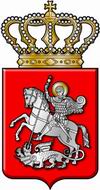 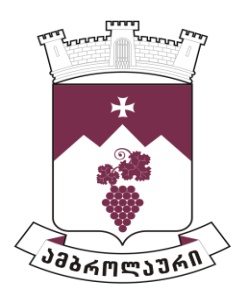 ამბროლაურის მუნიციპალიტეტის საკრებულოსგ ა ნ კ ა რ გ უ ლ ე ბ ა  N422021 წლის 30 ივნისიქ. ამბროლაურიამბროლაურის მუნიციპალიტეტის სოფელ სადმელში მდებარე 767 კვ.მ. არასასოფლო-სამეურნეო დანიშნულების მიწის ნაკვეთის (ს/კ: 86.05.26.180), პირდაპირი განკარგვის წესით,  დროებითი სარგებლობის უფლებით, სასყიდლიანი იჯარის ფორმით, ა(ა)იპ „ერთად რეალური ცვლილებებისათვის” (ს/ნ: 401981931) გადაცემაზე ამბროლაურის მუნიციპალიტეტის მერისათვის თანხმობის მიცემის შესახებსაქართველოს ორგანული კანონის „ადგილობრივი თვითმმართველობის კოდექსი“  61-ე  მუხლის პირველი და მე-2 პუნქტების,  24-ე მუხლის მე-2 პუნქტის, 122-ე მუხლის პირველი პუნქტის „დ“  ქვეპუნქტის, 122-ე მუხლის მე-4 და მე-5 პუნქტებისა და საქართველოს მთავრობის 2014 წლის 08 დეკემბრის N669 დადგენილებით დამტკიცებული „მუნიციპალიტეტის ქონების პრივატიზების, სარგებლობისა და მართვის უფლებებით გადაცემის, საპრივატიზებო საფასურის, საწყისი საპრივატიზებო საფასურის, ქირის საფასურის, ქირის საწყისი საფასურის განსაზღვრის და ანგარიშსწორების წესების“ 22-ე მუხლის მე-2 და მე-4 პუნქტების შესაბამისად ამბროლაურის მუნიციპალიტეტის საკრებულომგ ა დ ა წ ყ ვ ი ტ ა :1. მიეცეს თანხმობა ამბროლაურის მუნიციპალიტეტის მერს ამბროლაურის მუნიციპალიტეტის სოფელ სადმელში მდებარე 767 კვ.მ. არასასოფლო-სამეურნეო დანიშნულების მიწის ნაკვეთი (ს/კ: 86.05.26.180) პირდაპირი განკარგვის წესით, დროებითი სარგებლობის უფლებით, სასყიდლიანი იჯარის ფორმით, 10  წლის ვადით გადასცეს არასამეწარმეო (არაკომერციულ) იურიდიულ პირს „ერთად რეალური ცვლილებებისათვის” (ს/ნ: 401981931), მუნიციპალიტეტში მცხოვრები შეზღუდული შესაძლებლობების მქონე პირებისათვის ადაპტირებული გარემოს მოწყობის მიზნით.2. საიჯარო ქირის წლიური საფასური განისაზღვროს 575 (ხუთას სამოცდათხუთმეტი) ლარით.3. განკარგულება შეიძლება გასაჩივრდეს ძალაში შესვლიდან ერთი თვის ვადაში, ამბროლაურის რაიონულ სასამართლოში (მისამართი: ქ. ამბროლაური, კოსტავას ქ. N13).3.  განკარგულება ძალაში შევიდეს მიღებისთანავე.საკრებულოს თავმჯდომარისმოვალეობის შემსრულებელი                                                                      ელგუჯა გურგენიძე